Erie County Department of Parks, Recreation and Forestry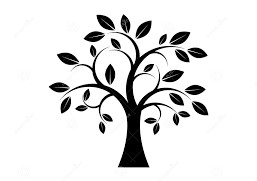 Commemorative Tree ProgramThe following individuals or events have been memorialized through the planting of a tree in our park system. 